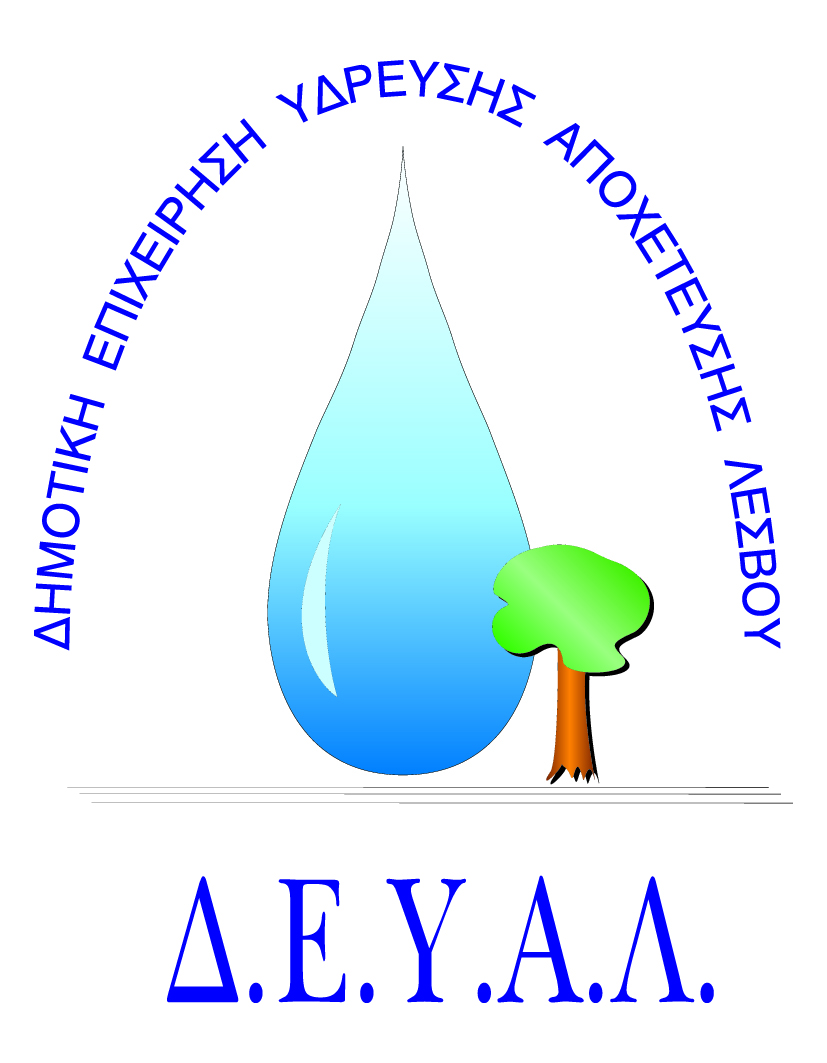 ΔΙΑΔΗΜΟΤΙΚΗ ΕΠΙΧΕΙΡΗΣΗ                                                          Ημερομηνία: 14/12/2020ΥΔΡΕΥΣΗΣ ΑΠΟΧΕΤΕΥΣΗΣ                                             ΛΕΣΒΟΥ                                                                                                          Προς                                                                                                          Δ.Ε.Υ.Α. ΛέσβουΕΝΤΥΠΟ 1  -  ΟΙΚΟΝΟΜΙΚΗ ΠΡΟΣΦΟΡΑ	Προς Υπογραφή Προσφέροντος ή Εκπροσώπου του……………………………………………………… Όνομα υπογράφοντος……………………………………………….Αρ. Δελτίου Ταυτότητας/ΔιαβατηρίουΥπογράφοντος………………………………………………..Ιδιότητα υπογράφοντος…………………………………………… ΘΕΜΑ: Προμήθεια υλικών ύδρευσης για αντικατάσταση κομβολογίου θαλάμου δικλείδων στη Δεξαμενή της Τ.Κ. Ακρασίου.Αρ. πρωτ.:    14200 /14-12-2020Α/ΑΠΟΣΟΤΗΤΑΠΕΡΙΓΡΑΦΗΤΙΜΗ ΜΟΝ. ΚΟΣΤΟΣ14ΒΑΝΑ Φ80 ΦΛΑΝΤΖ. ΕΛΑΣΤ. ΕΜΦΡ. 16 ΑΤΜ296ΒΙΔΑ 5/8x70 ΕΞΑΓ. ΣΙΔ. ΓΑΛΒ. + ΠΕΡΙΚ.32ΗΛΕΚΤΡΟΓΩΝΙΑ Φ90 / 90ο 46ΗΛΕΚΤΡΟΜΟΥΦΑ Φ9052ΗΛΕΚΤΡΟΤΑΥ Φ90 16 ΑΤΜ64ΛΑΙΜΟΣ ΦΛΑΝΤΖΑΣ ΣΥΓΚ. Φ90 ΡΕ71ΣΥΝΔΕΣΜΟΣ ΑΥΤΑΓΚ/ΝΟΣ DN 80 (85-107 ή 84-105 ή 88-105)84ΦΛΑΝΤΖΑ ΛΑΙΜΟΥ Φ90 92ΦΛΑΝΤΖΟΖΙΜΠΩ ΑΥΤΑΓΚΥΡ. DN 80 (85-107 ή 84-105)ΚΑΘΑΡΗ ΑΞΙΑΚΑΘΑΡΗ ΑΞΙΑΚΑΘΑΡΗ ΑΞΙΑΚΑΘΑΡΗ ΑΞΙΑΦΠΑ 17%ΦΠΑ 17%ΦΠΑ 17%ΦΠΑ 17%ΣΥΝΟΛΟΣΥΝΟΛΟΣΥΝΟΛΟΣΥΝΟΛΟ